A vida secreta das árvores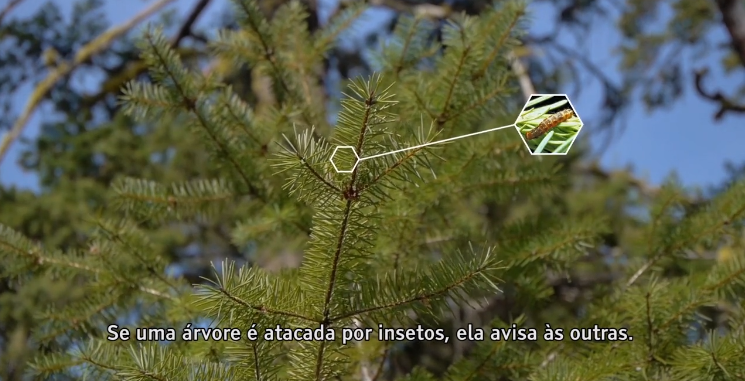 A linguagem das árvoresHá cerca de 40 anos cientistas notaram algo interessante na savana da África. As girafas comem a folhagem da Acacia tortilis, uma espécie de acácia que não gosta nem um pouco disso. Para se livrar dos herbívoros, poucos minutos depois de as girafas aparecerem as acácias bombeiam toxinas para as folhas. As girafas sabem disso e partem para as árvores próximas. As acácias atacadas exalam um gás de alerta (no caso, etileno) que sinaliza às outras ao redor que surgiu um perigo. Questão 1Após a leitura do texto, um aluno quer encontrar uma informação sobre por que as girafas não comem as folhas de uma árvore vizinha àquela que liberou a toxina. Qual pergunta melhor ajudaria o aluno a entender esse tópico?Por que as girafas não comem as folhas da árvore vizinha? Quando as girafas comem as folhas da árvore vizinha??O que as girafas comem nas árvores?   Como a girafa come as folhas das árvores?Explique sua escolha. ___________________________________________________________________________________________________________________________________________________________________________________________________________________________________________________________________________________________________________________________________________________________________________________________________________________________________________________Questão 2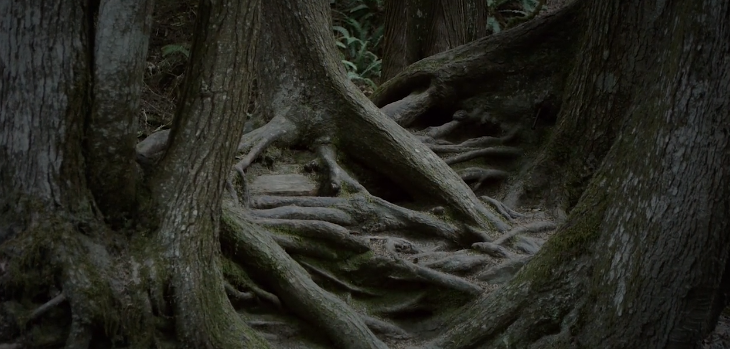 Pinte o título abaixo que seria mais adequado para a imagem acima.Explique sua escolha. _____________________________________________________________________________________________________________________________________________________________________________________________________________________________________________________________________Questão  3Leia a sentença do capítulo “A linguagem das árvores”: Quando as árvores ficam enfraquecidas, perdem a capacidade de se comunicar. Isso é um mau sinal. Quais duas palavras são antônimas a mau, nessa sentença? 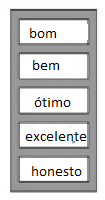 Questão 4Complete a cena apresentando o que os visitantes e o autor do livro viam nas excursões pela floresta. Considere que os personagens já presentes na cena são os visitantes e o autor do livro. 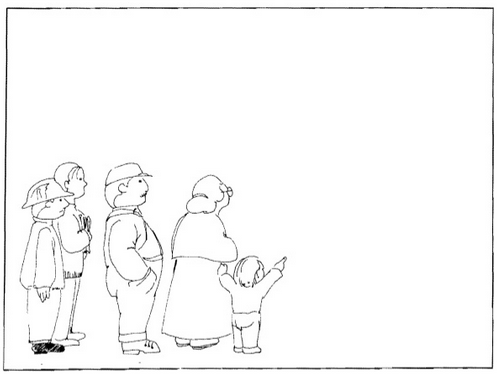 Questão 5Encontre as diferenças. 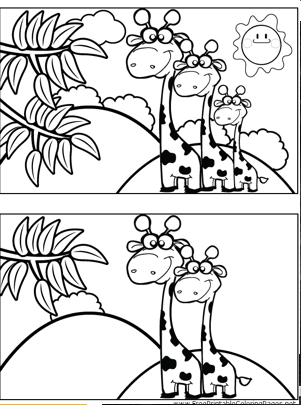 AMIZADEA LINGUAGEM DAS ÁRVORESESCOLA DAS ÁRVORES